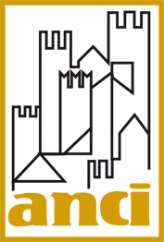 Tariffe scontate sui treni nazionali di Trenitalia per partecipare all’Assemblea Annuale dell’ANCII partecipanti dell’Assemblea Annuale, che si terrà ad Arezzo dal 19 al 21 novembre 2019, possono acquistare biglietti ferroviari per viaggi su tutti i treni Frecciarossa, Frecciargento, Frecciabianca, Intercity e Intercity Notte che servano la città di Arezzo, direttamente o in connessione, in 1^ e 2^ classe o livelli di servizio Business, Premium e Standard, con la riduzione del 30% calcolata sul prezzo Base adulti. Sono esclusi i treni Regionali, le vetture Excelsior, il livello Executive e il sovrapprezzo previsto per il salottino. Condizioni di emissione e di utilizzazione dei biglietti:i biglietti scontati possono essere acquistati contattando gli Uffici Gruppi Trenitalia previo invio dell’accredito all’evento.Le emissioni dei biglietti devono riguardare viaggi per/da Arezzo dal 18 al 22 novembre. Non sono ammessi il cambio della prenotazione e del biglietto e il rimborso per rinuncia al viaggio da parte del viaggiatore. A bordo treno è necessario esibire, oltre al titolo di viaggio, il voucher che attesti la partecipazione all’evento (di seguito e in allegato) , pena il pagamento della differenza di prezzo rispetto al prezzo Base più una penalità di 10 €. Per quanto non espressamente indicato si rimanda a quanto previsto nelle “Condizioni Generali di Trasporto di Trenitalia” disponibili sul sito www.trenitalia.com VOUCHER PARTECIPAZIONE DA ESIBIRE SUL TRENO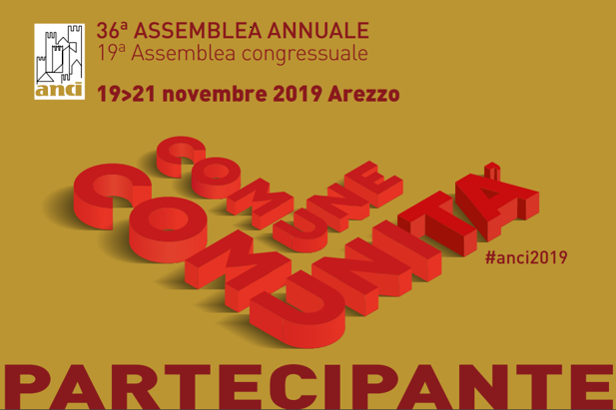 